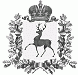 АДМИНИСТРАЦИЯБОЛЬШЕРУДКИНСКОГО СЕЛЬСОВЕТАШАРАНГСКОГО МУНИЦИПАЛЬНОГО РАЙОНАНИЖЕГОРОДСКОЙ ОБЛАСТИПОСТАНОВЛЕНИЕ02.09.2019	№ 35Об обеспечении пожарной безопасности объектов и населенных пунктов на территории Большерудкинского сельсовета Шарангского муниципального района в осенне-зимний период 2019-2020 годовВ целях предупреждения пожаров и обеспечения безопасности людей на объектах и в населенных пунктах в осеннее-зимний период 2019-2020 годов, руководствуясь требованиями статей 19,25,37 Федерального закона от 21 декабря 1994 года № 69-ФЗ «О пожарной безопасности», статьей 63 Федерального закона от 22 июля 2008 года 123-ФЗ «Технический регламент о требованиях пожарной безопасности», Правилами противопожарного режима в Российской Федерации, утвержденными постановлением Правительства РФ от 25 апреля 2012г. № 390, постановления администрации Шарангского муниципального района от 02.09.2019 № 481 «Об обеспечении пожарной безопасности объектов и населенных пунктов Шарангского муниципального района в осеннее-зимний период 2019-2020 годов», администрация Большерудкинского сельсовета постановляет:1. Утвердить план противопожарных мероприятий по подготовке объектов жилищного фонда и населенных пунктов к эксплуатации в осенне-зимний период 2019-2020 годов .2. В срок до 13.09.2019 года разработать и согласовать с начальником отделения надзорной деятельности и профилактической работы по Шарангскому району планы противопожарных мероприятий по подготовке объектов жилищного фонда и населенных пунктов подведомственных территорий к эксплуатации в осенне-зимний период 2019-2020 годов.3. В срок до 02.10.2019 года совместно с сотрудниками 119-ПСЧ 28 ФГКУ провести комплексные проверки соответствия требованиям пожарной безопасности территорий населенных пунктов, жилищного фонда, объектов жизнеобеспечения, объектов с массовым пребыванием людей, обратив особое внимание на состояние путей эвакуации, техническое состояние электрооборудования и печного отопления, наличие и исправность первичных средств пожаротушения, внутреннего противопожарного водопровода и автоматических систем защиты и оповещения о пожаре, на наличие и приспособленность водоисточников для целей наружного пожаротушения (возможность использования их в зимнее время), подъездов, проездов, водоподающей техники и электрооборудования в частном жилом фонде.4. Для населенных пунктов, подверженных угрозе пожаров в массивах сухой растительности, до наступления зимнего периода выполнить мероприятия по созданию (обновлению) защитных противопожарных минерализованных полос, удалению (сбору) сухой растительности, ликвидации ветхих строений или другие мероприятия, предупреждающие распространение огня при природных пожарах.5. В срок до 02.10.2019 года в ходе подготовки к началу отопительного сезона совместно с собственниками, организациями жилищно-коммунальной сферы и представителями (контрольных) надзорных органов организовать комплекс мероприятий по обеспечению пожарной безопасности отопительных котельных, обслуживающих жилой фонд, объектов социальной сферы и жизнеобеспечения.6. В срок до 30.10.2019 организовать обучение кочегаров, истопников по программе пожарно-технического минимума.7. Организовать выполнение первичных мер пожарной безопасности,  указанных в статье 63 Федерального закона от 22 июля 2008 года № 123-ФЗ «Технический регламент о требованиях пожарной безопасности» и статье 19 Федерального закона от 21 декабря 1994 года № 69-ФЗ «О пожарной безопасности», в том числе в части разработки и включения мероприятий по обеспечению пожарной безопасности муниципальных образований и объектов муниципальной собственности в планы и программы развития территорий, выполнения муниципальных программ по вопросам обеспечения пожарной безопасности, социального и экономического стимулирования участия граждан и организаций в добровольной пожарной охране, обеспечения населенных пунктов водоисточниками для целей наружного пожаротушения, водоподающей техникой, обеспечения беспрепятственного проезда пожарной техники к месту пожара, связи и оповещения населения о пожаре, организации обучения населения мерам пожарной безопасности и пропаганды в области пожарной безопасности, содействия распространению пожарно-технических знаний.8. В соответствии с нормами действующего законодательства организовать на территории администрации Большерудкинского сельсовета работу муниципальной и добровольной пожарной охраны с проведением профилактических мероприятий в жилищном фонде .9. Организовать противопожарную пропаганду и обучение населения мерам пожарной безопасности с проведением встреч с населением по разъяснению мер пожарной безопасности, организовать изготовление и распространение памяток (листовок) среди населения на противопожарную тематику.10. В срок до 31.10.2019 года организовать и провести проверку технического состояния противопожарного водоснабжения. Принять меры по своевременному ремонту неисправных пожарных гидрантов, водонапорных башен, обеспечению подъездов к ним, их утеплению, очистке от снега и льда в зимнее время.11. Проанализировать состояние боеготовности муниципальной, добровольной пожарной охраны и до 02.10.2019 года провести смотры всей пожарной и водоподающей техники. Принять меры по укреплению материально-технической базы муниципальной пожарной охраны, организации круглосуточного дежурства при пожарной  технике, поддержанию ее в боевой готовности. Пожарную технику привести в технически исправное состояние, обеспечить горюче-смазочными материалами. Закрепить за каждой мотопомпой ответственного и определить порядок доставки ее к месту пожара.12. С наступлением зимнего периода обеспечить своевременную очистку дорог от снега и подъезда к объектам, жилым домам и источникам противопожарного водоснабжения.13. Усилить охрану объектов всех форм собственности и населенных пунктов, особенно в ночное время. Организовать проверки качества несения службы муниципальной пожарной охраны и добровольной пожарной дружины.14. Контроль за исполнением настоящего постановления оставляю за собой. Глава администрации				Г.Г.Качмашева